BackgroundThe 2030 Agenda emphasizes the need for integrated approaches to realize the Sustainable Development Goals (SDGs). Specifically, SDG target 17.14 calls on all countries to “enhance policy coherence for sustainable development” as a key means of implementation. The call for integrated solutions was reiterated during the first United Nations Summit on the SDGs since the adoption of the 2030 Agenda, which took place in 2019.  During that occasion, Heads of State and Government committed to strengthening institutions for more integrated solutions. In the UN Summit’s political declaration called “Gearing up for a decade of action and delivery for sustainable development”, Member States committed to proactively develop effective, accountable and transparent institutions at all levels and ensure more responsive, inclusive, participatory and representative decision-making processes. Member States highlighted that they would “strive to equip domestic institutions to better address interlinkages, synergies and trade-offs between the Goals and targets through a whole-of-government approach that can bring about transformative change in governance and public policy and ensure policy coherence for sustainable development.” (para 27 (d))GoalTo assist Member States in strengthening their institutions for more integrated solutions, the United Nations Department of Economic and Social Affairs (UN DESA) – Division for Public Institutions and Digital Government (DPIDG) – has developed a Readiness Assessment on Institutional arrangements for Policy Coherence. The assessment is based on UN DESA’s analytical work and the UN Environment Program’s draft methodology for Tier II Indicator 17.14.1. UN DESA/DPIDG is the custodian of the Program on Public Administration.ObjectivesThe objective of this questionnaire is to gather information from UN Member States in preparation of case studies on policy coherence to be included in a UN capacity development training toolkit. The questionnaire is also aimed at supporting government agencies in assessing their institutional readiness to support policy coherence. It is meant to diagnose the extent to which the current public sector priorities and strategies, rules and regulations, processes and structures, competencies and the mindsets in government enable the implementation of integrated policies at central and local levels.Structure The questionnaire is a tool that contains questions to facilitate a participatory dialogue process among national ministries/agencies (and sub-national levels of government). The assessment is composed of 9 building blocks, which together give an indication of whether and to what extent a government agency has in place mechanisms that effectively enhance institutional arrangements for policy coherence to implement the sustainable development goals.The Questionnaire has 9 building blocks for which the questions are partly fact-based and partly ask for the respondent to make an assessment or judgement. 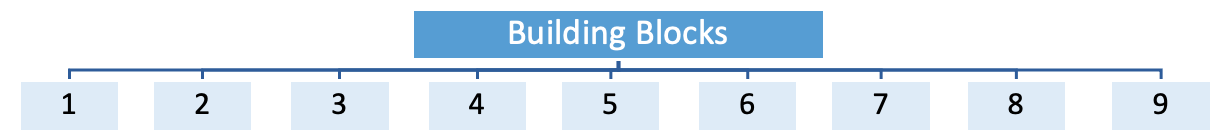 Building Block 1 requires answers based on facts attesting the extent to which a political commitment for policy coherence has been institutionalized through legal and normative frameworks in support of the implementation of the national development agenda. Building Block 2 requires answers based on facts regarding transformational leadership, human resources and changing mindsets for policy coherence. Building Block 3 requires answers based on facts attesting the system thinking and policy linkages: integration of the three dimensions of sustainable development and systematic assessment of policy effects.Building Block 4 requires answers based on facts related to organizational structures and processes for inter-ministerial coordination/ integration.Building Block 5 requires answers about financing for policy coherence.Building Block 6 requires answers based on facts regarding use of digital technology and data for policy coherence.Building Block 7 requires answers based on facts regarding the coherence between national and local/regional level.Building Block 8 lists questions related to stakeholders’ engagement in strengthening policy coherence. Building Block 9 requires answers based on facts regarding monitoring, reporting and evaluation processes that support policy coherence.MethodologyThe main response categories for the majority of fact-based questions in the Questionnaire are ‘Yes’/’No’/’Don’t Know’ model. Some questions also require qualitative answers like own assessments, examples, specifications and some questions require answers based on a Likert scale to allow the respondent to express how much they agree or disagree with a particular statement. It would be helpful to attach formal documents to the questionnaire that provide evidence of certain commitments, procedures, regulations, mandates, etc. Moreover, it would be most helpful if the respondents could provide comments and expand where requested as this will make the body of evidence richer and will provide more detailed information about the functionality and challenges of matters related to policy coherence.It will be important that the respondent(s) who fill out the questionnaire, has/have the authority to make an assessment or judgement and/or involve other respondents who could complement the information in order to give an accurate picture of the reality on the ground. The respondent(s) is/ are asked to sign the form as evidence for the fact that the information provided is accurate and correct.Respondent(s)’ Information Form*Tip: please double click the box to check it.The QuestionnaireBuilding Block 1: Institutionalization of political commitment towards policy coherenceSummary: the country has institutionalized its commitment towards policy coherence for sustainable development at the highest political level through a vision, legal and normative frameworks.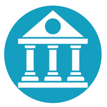 Building Block 2: Transformational leadership, human resources, and changing mindsets for policy coherenceBuilding Block 3: System thinking and policy linkages: integration of the social, economic and environmental dimensions of sustainable development and systematic assessment of policy effectsSummary: The country has mechanisms in place that allow relevant public institutions to integrate the three dimensions of sustainable development and systematically assess the policy effects and cross-sectoral linkages throughout the policy and planning process. 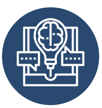 Building Block 4: Organizational structures and processes for Inter-ministerial coordination/ integrationSummary: The country has an institutional mechanism in place that periodically brings together relevant ministries and government entities to enhance coherence across sustainable development related policies including sectoral policies.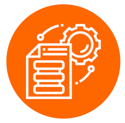 Building Block 5: Financing for policy coherence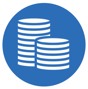 Summary: the country has mechanisms in place to promote the alignment of private and public finance to policy coherence objectives and to track related expenditures.Building Block 6: Use of digital technology and data for policy coherenceBuilding Block 7: Coherence between national and local/ regional level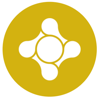 Summary: the country has mechanisms in place for aligning priorities, policies and plans between various levels of governmentBuilding Block 8: Stakeholders engagement in strengthening policy coherenceSummary: the country has mechanisms in place to ensure that laws, policies, plans programs and major development projects at different levels of government and including at the overarching, sectoral and local level are developed through participatory processes that involve relevant stakeholders.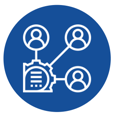 Building Block 9: Monitoring, reporting and evaluation for policy coherenceSummary: the country has mechanisms in place to systematically monitor and evaluate the effects of policies on sustainable development and cross-sectoral impacts, and to inform adaptive action.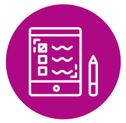 Thank you for taking the time to fill out the Readiness Assessment on Institutional Arrangements for Policy Coherence to Implement the 2030 Agenda for Sustainable Development.We appreciate your participation!Full Name:Organization:Position/Title:Email Address:Phone Number:Please check whichever applies. You are a government official with the following responsibilities/ mandate: Decision-maker Policy maker A financial background Co-ordination experience in the implementation of the SDGs Training background Other:Please check whichever applies. You are a government official with the following responsibilities/ mandate: Decision-maker Policy maker A financial background Co-ordination experience in the implementation of the SDGs Training background Other:Please select whichever applies: A group of government agencies responded to the questionnaire collectively and are authorized and fully knowledgeable to respond this questionnaire I am authorized and fully knowledgeable to respond this questionnaire I authorize UN DESA to use my responses as deemed necessaryPlease select whichever applies: A group of government agencies responded to the questionnaire collectively and are authorized and fully knowledgeable to respond this questionnaire I am authorized and fully knowledgeable to respond this questionnaire I authorize UN DESA to use my responses as deemed necessary1. Do you have a National Development Strategy and Plan?Is there a framework for sustainable development (national strategy, action plan, guidelines) based on a long- term vision and goals (e.g. 10 years) embedded in the National Sustainable Development Plan? If no, or don't know, please go to question 4 Yes No Don’t Know2. What governance principles and values are highlighted in the National Sustainable Development Vision? Please answer below:3. Does your National Development Plan reflect/ incorporate the 2030 Agenda for Sustainable Development and the Sustainable Development Goals? Yes No Don’t Know4. If you answered no or don’t know to question 1, is there a similar instrument put in place? Please specify:5. Is there a legal or equivalent statement endorsed at the highest political level spelling out the government’s commitment to the integrated and coherent implementation of the SDGs? If not, please go to Question 11Yes No Don’t Know6. If you answered yes to the previous question, has it been endorsed for the whole of government?Yes No Don’t Know7. If you answered yes to the previous question, has it been endorsed for specific sectoral/ cross-cutting policies?Yes No Don’t Know8. If yes, for which specific sectoral/ cross-cutting policies? Please answer below:9. Has the legal or equivalent statement, endorsed at the highest political level spelling out the government’s commitment to the integrated and coherent implementation of the SDGs, been published? If no or don't know, please go to question 11Yes No Don’t Know10. If it has been published, please indicate where: (please check all that applies) Through national law Official policy/ national development policy Regulation Vision Strategy Action plan Other:11. Is there an operational plan/ action plan to support the implementation of the national development plan?Yes No Don’t Know12. Has your government identified priority policy areas for policy coherence?Yes No Don’t Know13. Have timelines been set for the achievement of policy coherence objectives in the national development plan? If no or don't know, please go to question 15Yes No Don’t Know14. If timelines been set for the achievement of policy coherence objectives in the national development plan, please provide more information15. Are you aware that the domestic policies take international commitments into consideration (e.g., Paris Climate Agreement (UNFCCC), Addis Ababa Action Agenda; Samoa Pathway, Copenhagen Convention on Climate Change; Convention on the Rights of Persons with Disabilities, etc.)? If yes, please give (an) example(s):1. Is there a commitment and engagement from the leadership at all levels of government for policy coherence? If no or don't know, please go to question 3 Yes No Don’t Know2. If there are commitment and engagement from the leadership at all levels of government for policy coherence, please tick the relevant box/s: National Regional Municipal City Other:3. Have the SDGs been integrated in the curricula of the schools of public administration/institutes of public management? Yes No Don’t Know4. Have human resources been allocated to implement the mandated activities of the entity (e.g. inter-ministerial unit, etc.) of the coordinating body in charge of policy coherence? Yes No Don’t Know5. If yes to the previous question, is there a dedicated budget? How much? Please answer below:6. Has the government developed a competency framework to identify and strengthen the appropriate knowledge, skills and attitudes required for policy coherence? if no or don't know, please go to question 8 Yes No Don’t Know7. If you answered yes to the previous question, what are the competencies that have been identified? Please answer below:8. In order to change civil servants’ mindsets, are there mechanisms in place to ensure the internalization of principles and values related to policy coherence? If no or don't know, please go to question 10 Yes No Don’t Know9. If you answered yes to the previous question, which mechanisms are in place to ensure the internalization of principles and values related to policy coherence? Please answer below:10. Is there a system in place to facilitate staff movement across divisions/ ministries? If no or don't know, please go to question 12 Yes No Don’t Know11. If there is a system in place to facilitate staff movement across divisions/ ministries, please explain:12. Is there a goal and related activities on policy coherence (e.g. cooperation, dialogue, problem-solving; strategic thinking, etc.) part of the performance assessment of civil servants? If no or don't know, please go to question 14 Yes No Don’t Know13. If you answered yes to the previous question, please elaborate:14. Is there increased awareness among public servants to collaborate and work? If no or don't know, please go to question 17 Yes No Don’t Know15. If you answered yes to the previous question, please tick all the relevant boxes below: Across sectors at national level In collaboration with local governmentEngage stakeholders (academic, civil society, private sector, international or regional stakeholders…) Other:16. Please elaborate with some examples:17. Do training programs exist to support capacity development in the field of: (please check all boxes that apply) Institutional coordination for policy coherence Policy coherence Integrated planning System thinking Long-term prediction/ forecasting Negotiation skills Analytical skills Data collection Monitoring and evaluation for improved policy coherence ICT Modelling Spatial planning Such training programs do not exist Other:18. Please rate the extent to which your government has the capacities to ensure that social, economic and environmental dimensions in each policy is considered at the level of Policy PlanningVery low equipped   1      2      3       4       5  Very well equipped19. Please rate the extent to which your government has the capacities to ensure that social, economic and environmental dimensions in each policy is considered at the level of Policy DesignVery low equipped   1      2      3       4       5  Very well equipped20. Please rate the extent to which your government has the capacities to ensure that social, economic and environmental dimensions in each policy is considered at the level of Policy ImplementationVery low equipped   1      2      3       4       5  Very well equipped21. Please rate the extent to which your government has the capacities to ensure that social, economic and environmental dimensions in each policy is considered at the level of Monitoring and EvaluationVery low equipped   1      2      3       4       5  Very well equipped22. If there are differences depending on the sectors, please specify:23. In order to change mindsets within government and across levels of government, has the unit in charge of policy coherence organized the following initiatives to promote policy coherence for sustainable development as part of the Agenda 2030? (please check all boxes that apply) Advocacy Awareness raising Communication campaigns Some of the above, but not across all levels of government (national, local, regional) No such initiatives have been organized Other:24. If not, has information been communicated by a different mechanism? Please specify:1. Is there a requirement in place in your government that every new policy includes an ex ante assessment of trade-offs, synergies or complementarities of the sectoral plans or policies? If no or don't know, please go to question 3 Yes No Don’t Know2. If yes, are there any consequences if the ministries/ sectors do not provide an ex ante assessment of trade-offs, synergies or complementarities of the sectoral plans or policies? Please specify or illustrate with some examples:3. In your experience, do these assessments impact policies? If no or don't know, please go to question 5 Yes No Don’t Know4. If you answered yes to the previous question, please explain why:5. Are there planning templates/ checklists/ guidelines in place to conduct an ex -ante assessment of how the social, economic and environmental aspects are integrated in sectoral plans and policies of line ministries? If no or don't know, please go to question 9 Yes No Don’t Know6. In your experience: Do these assessments impact policies? Yes No Don’t Know7. If you answered yes to the previous question, please explain why:8. If you answered no to the previous question, please explain why not:9. Is there a full cost benefit analysis of policy impacts across all sectors included as part of the ex- ante assessments related to new policies or plans? Yes No Don’t Know10. Is there a system for ex-post assessment of the contribution of policies or plans to the social, economic and environmental dimensions of sustainable development and cross-sectoral impacts to inform future policy making? Yes No Don’t Know11. In your experience: Are the assessments used to inform future policy-making? Yes No Don’t Know12. Please explain your answer to the previous question:13. Is there a mechanism in place to assess risks, prevent or mitigate potentially negative effects on current and future wellbeing of generations and optimize synergies between different policies as part of policy planning? If no or don't know, please go to question 1514. If you answered yes to the previous question, please specify what kind of mechanism: (please check all that applies) Supreme Audit Institutions/ Independent Audit Institute Parliament Other:15. Have mitigation measures been implemented as a follow up? If no or don't know, please go to question 17 Yes No Don’t Know16. If you answered yes to the previous question, please provide examples:17. Are systems/ mechanisms in place that consider international spill-overs of policies, e.g. cross-border and international impacts? If yes, please provide examples: Yes No Don’t Know18. Does your government make use of tools such as strategic foresight, scenario development and system thinking approaches in the formulation and implementation of policies? Please indicate which tools your government uses: (please check all that applies) Strategic planning and foresight: COMBOS, Wayfinder, others (please specify): Impact analysis System thinking approaches and modelling across all SDGs: International Future Studies, iSDG, Modelling approaches looking at a combination of specific sectors (e.g. CLEWS) Other:19. Has your government put in place impact assessment mechanisms that take into account intergenerational effects of major infrastructural developments? If yes, please provide examples:1. Is there a central government unit/ ministry/ inter-ministerial committee in charge of promoting coherent and integrated planning, policy making, implementation and M&E of the SDGs, including facilitating information sharing and coordination among different ministries/sectors? If no or don't know, please go to question 13 Yes No Don’t Know2. If promoting coherent and integrated planning, policy making, implementation and M&E of the SDGs, including facilitating information sharing and coordination among different ministries/sectors is organized in an inter-ministerial mechanism – please name the involved ministries and highlight the ministry in charge:3. If yes, is its mandate provided by: (please check all that applies) Parliament/ law President or Prime Minister decree Ministerial by- law A single Minister/ executive politician Other:4. How is the new central government unit/ ministry/ inter-ministerial committee in charge of promoting policy coherence and integrated planning organized? Please answer below:5. Has the organizational structure of the central unit/ ministry in charge of inter-ministerial coordination defined roles and responsibilities among the different ministries in relation to policy coherence (please check all that applies) at the level of policy planning at the level of policy making at the level of decision making at the level of implementation at the level of M&E Other:6. Could you explain below how this has been done? Please answer below:7. Does the organizational structure referred to in question 1 (unit/ministry, etc.) have: (please check all that applies) the mandate to make decisions and arbitrate to resolve trade-offs between policies, or reconcile sectoral policies that are competing or conflicting? the mandate to promote alignment of internal/ domestic and external/ international policies? the mandate to convene technical level sectoral ministries to ensure action and alignment with the political level? Other:8. If you said yes to any of the above, please explain:9. Are the accountability and reporting lines clearly defined? If yes, could you elaborate? Please answer below:10. Have horizontal and vertical workflows been established? Please specify:11. What type of coordination mechanisms (e.g. task forces and working groups) has the organizational structure in charge of policy coherence put in place at the national level? Within government With non-governmental actors (coordination between government and other stakeholders such as civil society, academia, private sector representatives (e.g. e-participation platforms, online policy discussion forums): Other:12. How effective is this coordination? (Please rate the level of effectiveness on a 5-point scaleVery Ineffective   1       2      3       4      5  Very Effective13. What are the specific challenges and conflicts in terms of coordination within government and with non-governmental actors? Please answer below:1. Has the country adopted an integrated public financial management system? If no or don't know, please go to question 3 Yes No Don’t Know2. If you answered yes to the previous question, how does this system assist the preparation and implementation of the national budget? Please answer below:3. Overall, could you explain the role of the Ministry of Finance in improving policy coherence? (this is an open question and asks for your assessment):4. Is there a long-term budget formulation? Yes No Don’t Know5. Is there a medium-term budget formulation? If no or don't know, please go to question 11 Yes No Don’t Know6. If yes, does the preparation of long term and medium- term budget formulation ensure policy coherence (i.e. integration of three pillars of development, economic, social and environment?) (please check all that applies) through Interagency collaboration through open consultation on the draft document within the government (e.g. between budget office and respective Ministry) through an open consultation on the draft document with stakeholders (e.g. with legislature, …) through the provision of a methodology to integrate the three pillars of development through a clear role for oversight on this matter Other:7. If you answered yes to the previous question, please explain how:8. Please specify what incentives exist for the Ministry of Finance to ensure policy coherence? Please answer below:9. Is the long term and/or medium- term budget prepared based on projected domestic resource mobilization and external finance (private, innovative, blended)? If yes, how is such an integration ensured? If no or don't know, please go to question 11 Yes No Don’t Know10. If yes, how is such an integration ensured? Please specify:11. Does the annual budget preparation integrate domestic and non-domestic finance for policy coherence? Yes No Don’t Know12. If you answered yes to the previous question, how does such integration take place? Please answer below:13. In how far have cross-sectoral objectives been considered in budgetary processes? Please answer below:14. Have different sectors made progress with policy coherence to the extent that they have allocated joint budgets or have aligned budgets, based on an assessment of trade- offs and synergies between sector policies? if no or don't know, please go to question 16 Yes No Don’t Know15. If yes, which sectors made progress to this extent? Please give examples:16. Does the budgetary system allow for cross-organizational budgets? Please expand your response: Yes No Don’t Know17. Is there a mechanism in place that ensures accountability and transparency of public finance? (please select all boxed that apply) internal control (executive branch) audit (legislative branch) Other:18. Does this mechanism assess/ track issues of policy coherence?1. Do you have a digital government strategy? Yes No Don’t Know2. Do you have a digital security strategy? Yes No Don’t Know3. Do you have a national data strategy? Yes No Don’t Know4. Is your digital government strategy linked to the National Development Plan and the SDGs? Yes No Don’t Know5. Is your national data strategy aligned with the National Development Plan and the SDGs? Yes No Don’t Know6. Do you have in place legal and regulatory frameworks to support the following: (please select all boxes that apply), If no or don't know, please go to question 8 Digital government, including access to Information Acts Personal Data Protection Acts, including Digital Security Open Government Data Acts Digital Identity Digital Signature Digital publication of government expenditure Data Interoperability Act Regulations on AI Digital government as a right Other:7. If you answered yes to the previous question, please explain:8. Are there any training programs to develop public servants’ data mindsets and skills? Yes No Don’t Know9. Does the coordinating body responsible for the implementation of the SDGs make use of ICTs to facilitate communication, collaboration and coordination among institutions to ensure greater coherence? Yes No Don’t Know10. If yes, which tools/ approaches are used for inter-operability in data, the creation of data repository, communication and coordination tools? Please answer below:11. Do digital capacities and competencies facilitate collaboration between ministries? Yes No Don’t Know12. Does the government use e-participation or information technology to engage stakeholders in strengthening policy coherence? Yes No Don’t Know13. Is there: one point of access to government through a single government website? multiple access points to government? Other:1. Are there legal or other institutional arrangements between central government and other jurisdictions for systematic consultation, collaboration and alignment of policies, strategies and plans? If no or don't know, please go to question 3 Yes No Don’t Know2. If you answered yes to the previous question, please check all the boxes that apply below:3. Do these arrangements function well? If yes, please explain why; If they do not function well, please explain why not Yes No Don’t Know4. Are there sector-specific multilevel arrangements (f.e. housing, mobility, waste management) in place? If no or don't know, please go to question 6 Yes No Don’t Know5. If you answered yes to the previous question, please specify for which sectors: 6. Have the national sustainable development plans been aligned across different jurisdictions/ governments levels? If no or don't know, please go to question 8 Yes No Don’t Know7. If you answered yes to the previous question, at what level(s)? (please check all the boxes that apply) Regional level Provincial Cities/ mega-cities level District level Municipalities level Communities level: Other:8. Are there endorsed coordination and consultation mechanisms in place so that the priorities of sub-national government entities are systematically integrated into national policy/ strategy formulation and planning processes, or the other way around (national priorities integrated into sub-national level policies, plans and programs)? If no or don't know, please go to question 10 Yes No Don’t Know9. If yes, what are these mechanisms? If not, why not (e.g. decentralized government) Please answer below:10. Are planning cycle timelines for the national and sub-national plans, policies, regulations and/or programs aligned? Yes No Don’t Know11. Are there mechanisms in place to ensure coherent and coordinated action of agencies from different government levels involved in international initiatives and/or development cooperation? Yes No Don’t Know12. Besides formal mechanisms to align policies between national and sub-national levels, are there more informal mechanisms that foster policy alignment, complementarities and cooperation between central and other jurisdictions/ government levels? Please explain:13. Do the mechanisms include participation of business through public-private partnerships for service delivery and infrastructure investment at subnational level?1. Are there mandatory/legal frameworks (e.g. Constitutions, laws, regulation, etc.) to promote participatory processes at various stages of development (policy planning, design, decision making, evaluation/ revision) of policies, plans, programs? If no or don't know, please go to question 3 Yes No Don’t Know2. If yes, are these stakeholders: Informed (e.g. awareness raising) Consulted Involved as partners Engaged Depends on the sector/ policy. Other:3. What are the issues that stakeholders are asked to participate for (e.g. policy planning on climate change, infrastructure programs, evaluation of programs)? Please specify who the government interacts with for the purpose of organized interests, what the government consults experts for and what the government consults civil society for. (This is an open question where we ask for your views) Please answer below:4. Does the participation process with stakeholders involve a reasonable timeframe for its stated objective? If your answer is no, please explain why not? Yes No Don’t KnowIf your answer is no, please explain:5. Does the participation process with stakeholders involve a reasonable timeframe for its stated objective? If no or don't know, please go to question 7 Yes No Don’t Know6. If yes, how does the government verify with the stakeholders participating? If not, why not?7. Are the principles of open government applied to the methods and processes of participatory approaches to SDG implementation? Yes No Don’t Know8. Is maintaining relationships with civil society part of the participatory approach? Yes No Don’t Know9. Does your government have mechanisms in place that disclose the rationale for taking or not taking into account the inputs from stakeholders? Yes No Don’t Know10. If yes to the previous question, how does the government verify with the stakeholders participating? If not, why not?11. Is there an accountability mechanism in place that allows public intervention such as petitioning and subsequent review regarding sustainable development related policies? If no or don't know, please go to question 13 Yes No Don’t Know12. If you answered yes to the previous question, please specify:13. Are there mechanisms to engage the private sector in the policy process? If no or don't know, please go to question 15 Yes No Don’t Know14. If you answered yes to the previous question, Which ones:15. Are there mechanisms to engage older persons, youth, persons with disabilities, people living in poverty in the policy process? If no or don't know, please go to question 17 Yes No Don’t Know16. If you answered yes to the previous question, Which ones:17. Are there mechanisms to engage academics/scientists in the policy process? If no or don't know, please go to question 19 Yes No Don’t Know18. If you answered yes to the previous question, Which ones:19. Are stakeholders’ engagement initiatives with a view to enhance policy coherence, encouraged or rewarded? Yes No Don’t Know20. If you answered yes to the previous question, please give examples:1. Is there a coherent national monitoring and evaluation framework that provides a basis for all the ministries? Yes No, there are multiple systems between ministries Don't know2. Are there institutional arrangements for the evaluation of intended, ongoing or completed SDG policies? If no or don't know, please go to question 5 Yes No Don’t Know3. If yes, what are the institutional arrangements for the evaluation of intended, ongoing or completed SDG policies? Please answer below:4. Is the evaluation commissioned or conducted by the administration itself? Yes No Don’t Know5. Is there a legal provision for monitoring and evaluation of the policies and programs for the implementation of the SDGS? Yes No Don’t Know6. Are the monitoring and evaluation mechanisms to support the implementation of sustainable development policies and programs: (please check all the relevant boxes) Based on indicators of progress Based on a cost/benefit analysis Based on impact assessments Based on performance Don't know Other:7. Has your government identified benchmarks that will be used as parameters to evaluate achievement of the priorities? If no or don't know, please go to question 9 Yes No Don’t Know8. If you answered yes to the previous question, please specify what are the benchmarks?9. Have indicators related to the implementation of policies or plans that track progress towards the social, economic and environmental dimensions of sustainable development been established? If no or don't know, please go to question 13 Yes No Don’t Know10. Are there continuous assessments of the indicators? Yes No Don’t Know11. Are they published? Yes No Don’t Know12. Are the budget cycle, monitoring and evaluation and policy planning linked? Yes No Don’t Know13. Does your government have mechanisms in place for monitoring of policies to ensure synergies, trade- offs, conflicts and clear guidance for policy makers to identify, prevent or mitigate the possible adverse effects of policies on the wellbeing of future generations? If no or don't know, please go to question 15 Yes No Don’t Know14. If yes, please check all the relevant box(es) Through the Supreme Audit Institution/ Independent Audit Institute Parliament External Audit mechanism Other:15. Is it legally required to monitor and evaluate policy coherence (inclusion of the social, economic and environmental aspects in every policy or assessing trade- offs and synergies between policies)? Yes No Don’t Know16. Does the evaluation include the preparedness of government for SDG policy design, implementation and evaluation? Yes No Don’t Know17. Does evaluation include the achievements of policies as regards the rule of law and strong institutions (SDG 16)? Yes No Don’t Know18. Have recommendations from one of the above been used by the government to promote policy coherence and adaptive action? Yes No Don’t Know19. Is it required that aspects of policy coherence are integrated into reporting of government entities? If no or don't know, please go to question 20 Yes No Don’t Know20. If yes, please choose all the relevant box(es) to the public to the Parliament Other:21. Do there exist information management systems and/or tools that facilitate availability, accessibility and comparability of centralized and harmonized data on sustainable development? Yes No Don’t Know22. Do stakeholders participate or have a role in the monitoring and evaluation of policies and programs? Yes No Don’t Know23. Does the Statistics Office play a role in monitoring and evaluation? If no or don't know, please skip the next question Yes No Don’t Know24. If yes, what is its role: